POLITICA RELATIVA A VIAGGI E SPESEDICHIARAZIONE SULLA POLITICA Questa politica fornisce i requisiti da seguire durante l'invio, il controllo e l'approvazione dei rimborsi per viaggi di lavoro, intrattenimento e altre spese vive dei dipendenti. Se i dipendenti non rispettano la Politica relativa a viaggi e spese possono essere soggetti a ritardi o trattenute di rimborsi e/o sanzioni disciplinari. Le spese relative al viaggio e di altro tipo non devono mai essere utilizzate per influenzare in modo improprio una decisione o un'azione di terze parti. Fare riferimento al Codice di Condotta per ulteriori informazioni. Inoltre, quando si svolgono attività con operatori sanitari ("HCP") e funzionari pubblici, potrebbero essere necessarie ulteriori linee guida o procedure. Per queste interazioni, fare riferimento alla Politica sulle interazioni con HCP e funzionari pubblici.SCOPOQuesta politica fornisce ai dipendenti linee guida su quali spese di viaggio, intrattenimento e altre spese vive sono rimborsabili e spiega le loro responsabilità relativamente alla presentazione delle spese per il rimborso. La politica aiuta anche a garantire che le spese di viaggio, intrattenimento e altre spese vive presentate per il rimborso abbiano uno scopo commerciale legittimo e un'adeguata documentazione di supporto.LINEE GUIDALe spese personali (ad es. relative al viaggio dei familiari) non sono mai rimborsabili.Nella misura del possibile, il viaggio (ad es. biglietto aereo) deve essere acquistato in anticipo per ridurre al minimo i costi.Quando possibile, devono essere utilizzate le opzioni più convenienti (ad es. voli più economici che atterrano in un arco di tempo simile o un volo più economico verso un aeroporto locale simile).Tutte le spese devono essere approvate attraverso processi di approvazione interni definiti.Nella misura in cui la piccola cassa viene utilizzata per eventuali spese di viaggio o di intrattenimento, fare riferimento alle Linee guida relative alla piccola cassa. Gli anticipi ai dipendenti devono essere preventivamente approvati attraverso processi di approvazione interni stabiliti.REQUISITI DI DOCUMENTAZIONETutte le spese aziendali e di rappresentanza devono essere chiaramente documentate nel Modulo di nota spese con un chiaro scopo commerciale.I dipendenti devono conservare tutta la documentazione pertinente (ad es. fatture, approvazioni, elenchi dei partecipanti) e fornire queste informazioni insieme alla richiesta di rimborso spese. Le ricevute o le fatture devono essere presentate per tutte le spese. Ulteriori documenti giustificativi per le spese di viaggio possono includere: Copie delle ricevute inclusa una ricevuta dettagliata e una copia della ricevuta della carta di credito.Il numero di partecipanti e i loro nomi (inclusa entità/affiliazione ospedaliera).Chiaro scopo commerciale per il viaggio (ad es. quale prodotto è stato presentato).
PROCEDURA DI INVIO E APPROVAZIONE DELLA NOTA SPESEI dipendenti devono ottenere la pre-approvazione prima di sostenere spese di viaggio 
che eccedono [inserire importo soglia e valuta]. Tutte le spese di intrattenimento devono essere pre-approvate attraverso processi di approvazione interni definiti.Le note spese e le richieste di rimborso devono essere presentate attraverso le procedure interne appropriate entro [inserire numero di giorni (ad es. 30)], accertandosi che sia stata allegata tutta la documentazione appropriata. Il responsabile dell'approvazione è tenuto a:Accertarsi che le spese di viaggio, intrattenimento e tutte le altre spese vive presentate siano ragionevoli, necessarie e, se richiesto, pre-approvate. Assicurarsi che le spese abbiano uno scopo commerciale chiaro e documentato.Accertarsi che sia stata ricevuta l'approvazione preventiva pertinente 
(se necessario). Approvare e presentare le spese per il rimborso in modo tempestivo.NORME E LIMITAZIONI SUL TIPO DI SPESASpese di vitto e alloggio:Pasti - I dipendenti che viaggiano per affari per conto della Società possono chiedere il rimborso per pasti ragionevoli e modesti che rientrino nel limite dei pasti a livello locale. 
I pasti, inoltre, devono essere consumati in un luogo appropriato. I limiti per pasto sono 
i seguenti:Alloggio - Le tariffe per l'alloggio devono essere ragionevoli e modeste rispetto ad altre tariffe standard locali. Le tariffe di alloggio non devono superare [inserire limite locale e valuta] per notte.Spese di viaggio e trasporto: Trasporto aereo - Per viaggi locali o nazionali i dipendenti sono tenuti a volare in classe economica. Il biglietto aereo in classe business è consentito per i voli internazionali che superano [inserire ore], con la pre-approvazione di [inserire ruolo].Trasporto Pubblico (compresi i treni) - Il trasporto pubblico, compresi autobus e treni, deve essere utilizzato per i viaggi via terra nella misura del possibile quando questo metodo è il più economico per le esigenze del dipendente. I viaggi in treno a lunga percorrenza devono essere prenotati in classe economica. Taxi (compresi i servizi di carsharing) - L'uso di taxi o servizi di carsharing deve essere preso in considerazione se i dipendenti si aspettano che questo sia il tipo di viaggio più economico per le loro esigenze.Noleggio auto e automobili private - L'autonoleggio deve essere utilizzato solo quando non sono disponibili altre alternative. Il rimborso del chilometraggio per le auto private deve essere coerente con le linee guida nazionali in vigore a livello locale. RegaliI regali non devono essere offerti come incentivo o incoraggiamento illecito ad acquistare, noleggiare o raccomandare l'uso di un prodotto o servizio della Società. I dipendenti non possono accettare regali da terze parti il cui valore superi l'importo nominale di [inserire valore in dollari e tipo di valuta locale]. Al contrario, eventuali regali forniti a terze parti il cui valore superi [inserire valore in dollari 
e tipo di valuta locale] devono essere approvati da [inserire responsabile dell'approvazione]. Quando ricevono o offrono regali, i dipendenti devono utilizzare la Conferma del destinatario del regalo e il Registro regali.Pasti con soggetti non HCP:Pasti con HCP:Prima colazione: [inserire limite locale 
e valuta] Prima colazione: [inserire limite locale e valuta] Pranzo: [inserire limite locale e valuta] Pranzo: [inserire limite locale e valuta] Cena: [inserire limite locale e valuta] Cena: [inserire limite locale e valuta] 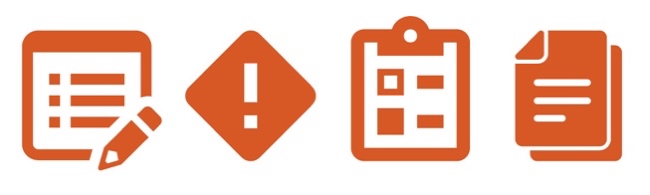 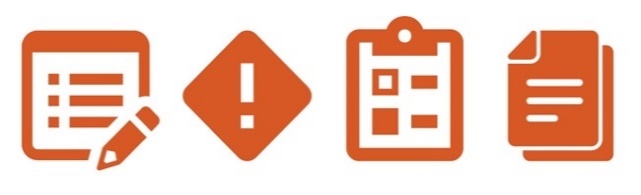 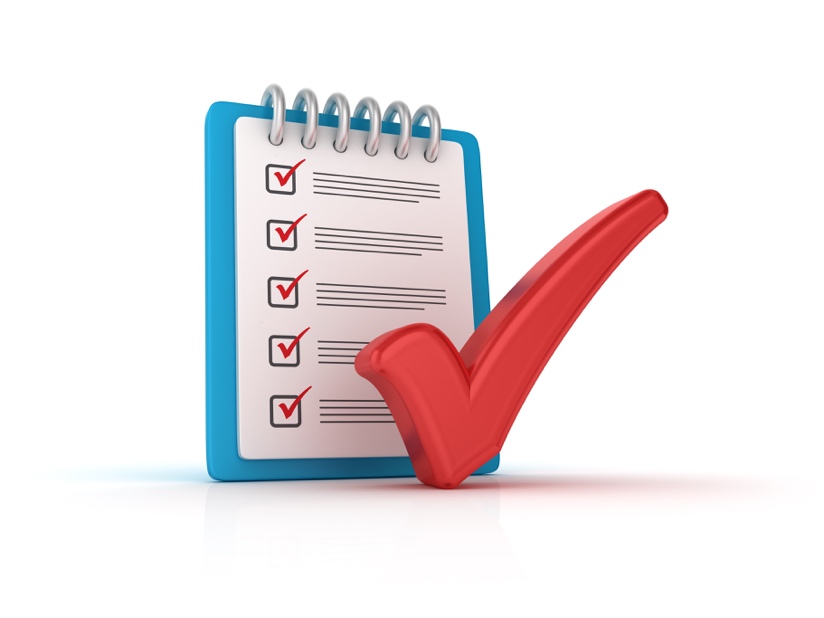 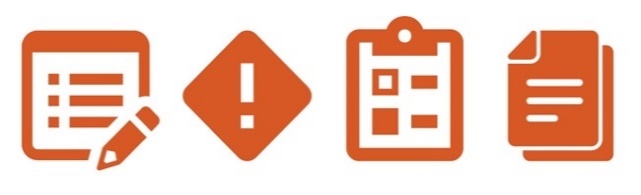 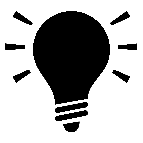 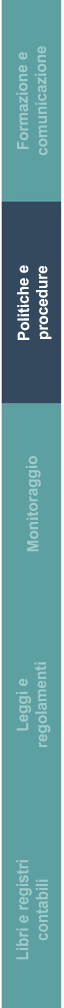 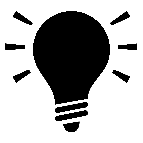 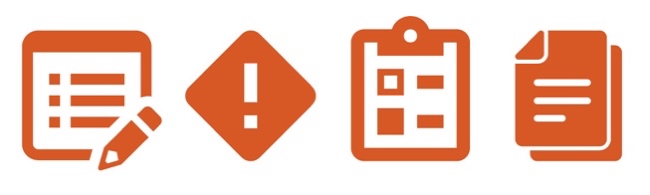 